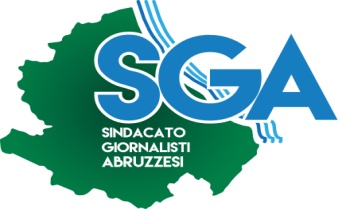 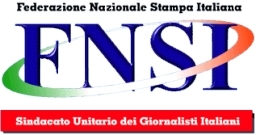 RISULTATI ELEZIONI 16 E 17 DICEMBRESi sono svolte domenica 16 e lunedì 17 dicembre 2018, a Pescara, L’Aquila e Teramo, le elezioni dei delegati d’Abruzzo al 28° congresso della Fnsi, che si terrà dal 12 al 14 febbraio 2019 a Levico Terme, in provincia di Trento.Hanno votato 141 professionali su 195 aventi diritto (72,3%) e 41 collaboratori su 69 aventi diritto (59%).Risultati professionali:Lista “Controcorrente”: 107 votiLista “Abruzzo Informa”: 30 votiRisultati collaboratori:Lista “Controcorrente-Abruzzo Informa”: 26 votiLista “Fare squadra”: 16 votiSono stati eletti  5 delegati professionali: 4 nella lista “Controcorrente” e 1 nella lista “Abruzzo Informa”.E’ stato eletto 1 delegato Collaboratore della lista “Controcorrente-Abruzzo Informa”.La lista Fare Squadra non ha ottenuto delegati.Gli eletti sono:PROFESSIONALI LISTA “CONTROCORRENTE”:Patrizia PennellaEzio CerasiGilda (Lalla) D’IgnazioPier Paolo Di NennoPrimo non eletto: Marina MorettiPROFESSIONALI LISTA “ABRUZZO INFORMA”Domenico MarcozziPrimo non eletto: Celeste AcquafreddaCOLLABORATORE LISTA “CONTROCORRENTE - ABRUZZO INFORMA”Paolo ToroE’ stato eletto anche il delegato Abruzzo  al congresso dell’Unione Nazionale Giornalisti Pensionati. E’ Gabriele De Bari.Pescara, 18/12/2018La Commissione elettoraleLargo Filomena Delli Castelli, 10 - 65128 PESCARAtel. 085.9431130 - fax 085.9430110www.sindacatogiornalistiabruzzesi.it